Publicado en Madrid el 07/05/2020 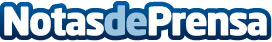 Inversores Inteligentes: la escuela de inversión que está revolucionando el sector de bienes raícesInversores Inteligentes se ha convertido en la escuela de bienes raíces con más alumnos de España tras aumentar su número con la crisis del coronavirusDatos de contacto:César Riverowww.inversoresinteligentes.es910 56 50 24Nota de prensa publicada en: https://www.notasdeprensa.es/inversores-inteligentes-la-escuela-de Categorias: Nacional Derecho Inmobiliaria Finanzas Madrid Emprendedores Recursos humanos http://www.notasdeprensa.es